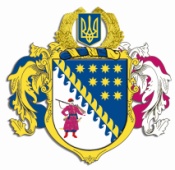 ДНІПРОПЕТРОВСЬКА ОБЛАСНА РАДАVIІ СКЛИКАННЯПостійна комісія обласної ради з питань соціально-економічного розвитку області, бюджету та фінансівпр. Олександра Поля, 2, м. Дніпро, 49004П Р О Т О К О Л   № 41засідання постійної комісії обласної ради„25” липня 2017 року15.00 годинУсього членів комісії:		 13 чол.Присутні:                   		 11  чол.Відсутні:                     		   2 чол.Присутні члени комісії: Ніконоров А.В., Ульяхіна А.М., Саганович Д.В., Жадан Є.В., Петросянц М.М., Плахотник О.О., Орлов С.О. (телеконференція), Мазан Ю.В. (телеконференція), Буряк І.О. (телеконференція), Мартиненко Є.А. (телеконференція), Войтов Г.О. (телеконференція).Відсутні члени комісії: Удод Є.Г., Шамрицька Н.А. У роботі комісії взяли участь: Шебеко Т.І. – директор департаменту фінансів облдержадміністрації, Северин С.С. – радник голови обласної ради,                Дядічко І.А. – заступник голови обласної ради по виконавчому апарату – начальник управління економіки, бюджету та фінансів, Семикіна О.С. – начальник відділу капітальних вкладень управління економіки, бюджету та фінансів виконавчого апарату обласної ради, Нечай А.А. – головний спеціаліст відділу бюджету та фінансів управління економіки, бюджету та фінансів виконавчого апарату обласної ради, Кушвід О.А. – начальник управління капітального будівництва облдержадміністрації, Дірявка Н.О. – в.о. заступника директора департаменту охорони здоров’я облдержадміністрації, Світлічна С.М. – заступник начальника управління культури, національностей і релігій облдержадміністрації, Кузема С.М. – заступник начальника управління фінансового забезпечення та виконання соціальних програм – начальник відділу бюджетного планування та внутрішнього контролю департаменту соціального захисту населення облдержадміністрації, Зубрій Д.О. – депутат обласної ради. Головував: Ніконоров А.В.Порядок денний засідання постійної комісії:Про розгляд проекту розпорядження голови обласної ради „Про внесення змін до рішення обласної ради від 02 грудня 2016 року № 116-7/VІІ „Про обласний бюджет на 2017 рік”.Різне.СЛУХАЛИ: 1. Про розгляд проекту розпорядження голови обласної ради „Про внесення змін до рішення обласної ради від 02 грудня 2016 року № 116-7/VІІ „Про обласний бюджет на 2017 рік”.Інформація: директора департаменту фінансів облдержадміністрації            Шебеко Т.І. стосовно внесення змін до рішення обласної ради від 02 грудня 2016 року № 116-7/VІІ „Про обласний бюджет на 2017 рік”; депутата обласної ради Зубрія Д.О. щодо недоцільності розміщення лікувального комплексу № 2 КЗ „Криворізький протитуберкульозний диспансер № 2” ДОР” в с. Латівка Широківського районуВиступили: Ніконоров А.В., Ульяхіна А.М., Жадан Є.В.ВИРІШИЛИ: 1. Погодити запропонований облдержадміністрацією проект розпорядження голови обласної ради „Про внесення змін до рішення обласної ради від 02 грудня 2016 року № 116-7/VІІ „Про обласний бюджет на 2017 рік” (лист облдержадміністрації від 24.07.2017 № 14-2811/0/2-17 додається на 22 арк., пояснювальна записка департаменту фінансів облдержадміністрації від 24.07.2017 № 1272/0/17-17 додається на 03 арк.) зі змінами, а саме: 1.1. За пропозицією департаменту фінансів облдержадміністрації збільшити дохідну та видаткову частини обласного бюджету за рахунок субвенції з бюджету Новомосковського району у сумі 7 000,0 тис грн на виконання інвестиційних проектів („Реконструкція Миколаївської ЗОШ І-ІІІ ступенів під навчально-виховний комплекс „Загальноосвітній навчальний заклад - дошкільний заклад”, розташованого за адресою: вул. Шкільна, 1                  с. Миколаївка Новомосковський район Дніпропетровської області (у т.ч. ПКД)”) та за рахунок субвенцій з міського бюджету м. Кривий Ріг на загальну суму 1 663,4 тис грн (у т.ч. на капітальний ремонт доріг м. Кривий Ріг – 763,4 тис грн та на поточний ремонт санітарних автомобілів КЗ „Криворізька станція швидкої медичної допомоги” ДОР” – 900,0 тис грн).	1.2. По управлінню капітального будівництва облдержадміністрації кошти у сумі 300,0 тис грн з об’єкта „Реконструкція будівель та споруд майнового комплексу санаторію – профілакторію „Джерело” та бази відпочинку „Затишок” під лікувальний комплекс № 2 КЗ „Криворізький протитуберкульозний диспансер № 2” ДОР”, розташований в с. Латівка, Широківського р-ну (у т.ч. ПКД)” залишити як нерозподілені до опрацювання та надання пропозицій щодо доцільності розміщення лікувального комплексу № 2 КЗ „Криворізький протитуберкульозний диспансер № 2” ДОР” в с. Латівка Широківського району постійними комісіями обласної ради: з питань охорони здоров’я, дитинства та материнства, з питань комунальної власності, житлово-комунального господарства, з питань екології та енергозбереження та департаментом охорони здоров’я облдержадміністрації.2. Рекомендувати голові обласної ради прийняти проект розпорядження голови обласної ради „Про внесення змін до рішення обласної ради від 02 грудня 2016 року № 116-7/VІІ „Про обласний бюджет на 2017 рік” із зазначеними змінами.3. Рекомендувати департаменту фінансів облдержадміністрації надати проект рішення обласної ради „Про внесення змін до рішення обласної ради від 02 грудня 2016 року № 116-7/VІІ „Про обласний бюджет на 2017 рік” з цими змінами на чергову сесію обласної ради для затвердження.Результати голосування:за 			11проти		-утримались 	-усього 		11СЛУХАЛИ: 2. Різне. Інформація: Виступили: ВИРІШИЛИ: Результати голосування:за 			-проти		-утримались 	-усього 		-Голова постійної комісії					А.В. НІКОНОРОВСекретар постійної комісії					Д.В. САГАНОВИЧ